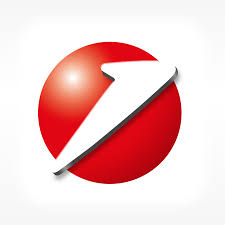 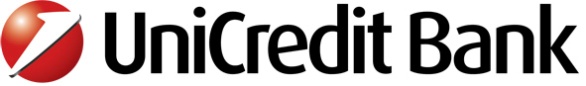 UniCredit Bank – один з найбільших універсальних банків України, який пропонує своїм клієнтам повний спектр сучасних послуг як у сегменті фізичних осіб, так і у сегменті корпоративних клієнтів.UniCredit Bank пропонує для клієнтів спеціальні умови обслуговування в залежності від роду діяльності, депозитні програми до 17% річних, дистанційний сервіс "Інтернет- Банкінг", Email-банкінг, SMS-банкінг, встановлиння POS-терміналів, Банківські гарантіі, інкасація, вексельні послуги.  UniCredit Bank пропонує своїм клієнтам корпоративні платіжні картки міжнародних платіжних систем Visa и MasterCard. Використання карт дозволить спростити процес сплати та обліку представницьких, господарських та витрат на відрядження, а також дозволяє звільнитися від необхідності видавати під звіт готівкові грошові кошти.UniCredit Bank пропонує підприємствам та організаціям впровадити систему швидкої та зручної виплати заробітної плати, премій, компенсацій, витрат на відрядження та інших нарахувань для співробітників – реалізацію зарплатного проекту на базі карток міжнародних платіжних систем Visa International та Master Card International.Пакет послуг для ОСББ "Передбачено все"Для нових клієнтів банку – об’єднань співвласників багатоквартирних будинків, асоціацій об’єднань співвласників багатоквартирних будинків та житлово-будівельних кооперативів впроваджується пропозиція "Пакет послуг для ОСББ "Передбачено все", що включає обслуговування поточного рахунку, корпоративної платіжної картки та зарплатного проекту за спеціальними тарифами:щомісячна абонентська плата за ведення поточного рахунку при наявності обороту за рахунком – 75 грн;комісія за зняття готівки з корпоративної платіжної картки в мережі банкоматів UniCredit Bank та банків-партнерів – 0,6%;комісія за зарахування коштів на зарплатні картки співробітників – 0,5%;прийом готівкових платежів від фізичних осіб на користь юридичної особи – 5 грн;внесення коштів на поточний рахунок через касу банку – без комісій.Безкоштовно:відкриття поточного рахунку;активація та обслуговування багатофункціональної системи інтернет-банкінгу;10 платежів в місяць в системі інтернет-банкінгу.Банківські послуги, які не ввійшли в даний пакет послуг, надаються клієнту згідно тарифів з обслуговування клієнтів мікро- та малого бізнесу.Спеціальна пропозиція "IT developer"Ексклюзивні умови обслуговування для компаній та приватних підприємців (в тому числі фрілансерів), які працюють у сфері інформаційних технологій та комп’ютерних систем.Для компаній, які працюють у сфері інформаційних технологій та комп’ютерних систем:безкоштовне відкриття поточних рахунків у національній та іноземній валюті;безкоштовна активація та обслуговування багатофункціональної системи Інтернет-банкінг;знижений тариф на купівлю-продаж валюти на МВРУ (0,15%);безкоштовне перерахування коштів на рахунки приватних підприємців, що входять до складу групи.Для приватних підприємців, які входять до груп компаній, що працюють в ІТ-сфері:безкоштовне відкриття рахунку ФОП у національній валюті;відсутня щомісячна комісія за обслуговування рахунку;безкоштовна активація та обслуговування багатофункціональної системи Інтернет-банкінгу;безкоштовна послуга sms-банкінгу;можливість дистанційно управляти карткою (самостійно встановлювати ліміти по картці, здійснювати безготівкові розрахунки, підключати додаткові послуги);зарахування коштів на корпоративну картку без комісій;мінімальна комісія за зняття готівки – 0,1%;розрахунки корпоративною карткою в торгово-сервісній мережі та мережі Інтернет без комісій.Для підприємців-фрілансерів:безкоштовне відкриття рахунку в національній та іноземній валюті;безкоштовна активація та обслуговування багатофункціональної системи Інтернет-банкінгу;щомісячне обслуговування поточного рахунку в національній валюті всього за 50 гривень;вигідний тариф за купівлю-продаж валюти на МВРУ (0,2%);відсутня щомісячна комісія за обслуговування карткового рахунку;безкоштовна послуга sms-банкінгу;можливість дистанційно управляти карткою (самостійно встановлювати ліміти по картці, здійснювати безготівкові розрахунки, підключати додаткові послуги);безкоштовне зарахування коштів на корпоративну картку;комісія за зняття готівки в АТМ – 0,6%;розрахунки корпоративною карткою в торгово-сервісній мережі та мережі Інтернет – без комісій та з поверненням 1% від суми транзакцій; безкоштовна послуга консьєрж-сервіс – персональний помічник на кожен день, який допоможе швидко та ефективно вирішувати масу побутових та робочих питань.Пакет "Стандарт+" для приватних підприємцівТарифний пакет для приватних підприємців "Стандарт+" із послугою cashback 1%.Для клієнтів фізичних осіб-підприємців, які відкривають рахунок у тарифному пакеті "Станадарт+" встановлюється спеціальна пропозиція "Відкриття без витрат у тарифному пакеті "Стандарт+"":Безкоштовне відкриття корпоративного карткового рахунку (без необхідності відкривати поточний рахунок 2600).Безкоштовне засвідчення картки із зразками підписів уповноваженим працівником банку.Безкоштовне підключення до Інтернет-банкінгу.Переваги та можливості:можливість отримувати оплату на картковий рахунок за реалізовані товари та/або надані послуги (готівкою та безготівково від юридичних та фізичних осіб з будь-яких рахунків у інших українських банках).можливість здійснення платежів на рахунки будь-яких юридичних та фізичних осіб у іншому українському банку, а також платежів до бюджету через просту та сучасну систему Інтернет-банкінгупоповнювати картковий рахунок готівкою в національній валюті (з наявністю та без наявності картки) та зараховувати виручку через депозитні банкомати мережі UniCredit Bank та у відділеннях банку.отримувати готівку в національній валюті із використанням картки через банкомати та каси банку (без необхідності оформлювати чекову книжку).отримувати готівку в іноземній валюті за кордоном (не потрібно здійснювати обмін валюти, а також декларувати кошти на картці на митниці).можливість самостійно встановлювати налаштування та ліміти по картці, блокувати картку та підключати додаткові сервіси без потреби звертатися до банку.можливість використовувати картку як для бізнесу, так і для індивідуальних цілей (як власний дохід після сплати податків). цілодобовий доступ до власних коштів на рахунку, незалежно від режиму роботи банку.Умови тарифного пакету "Стандарт+":Додаткові привілеї:єдина на ринку пропозиція для корпоративних карток – cashback (повернення) 1% від суми покупок здійснених карткою VISA BUSINESS Chip або MASTERCARD DEBIT BUSINESS CHIP PayPass у торгово-сервісних мережах в Україні (в т.ч. Інтернет);додаткова допомога для власників автотранспорту при настанні страхового випадку;додатковий бонус до діючих програм знижок, які ви маєте в торгівельно-сервісній мережі.Послуга "Консьєрж-сервіс":інформаційна підтримка (будь-яка довідкова інформація, розклади).бронювання (квитків, готелів), замовлення, покупка та доставка товарів та послуг.послуги з надання бізнес-інформації.доступна цілодобово в будь-якому куточку світу, 7 днів на тиждень, 365 днів на рік..Програма "МasterСard бізнес-бонус""MasterCard Бізнес-Бонус" – це програма спеціальних пропозицій та знижок для власників карток MasterCard Business, розроблена з урахуванням потреб бізнесу. 
 Оплачуйте товари та послуги платіжною карткою MasterCard Business та отримуйте знижки і привілеї, які пропонують партнери програми.Це дозволить значно зменшити представницькі витрати, отримуючи знижки в ресторанах, заощаджувати на відрядженнях, користуючись знижками на придбання квитків, розміщення в готелях, оренду автомобілів тощо, зменшити витрати на утримання офісу, отримати знижки на професійні послуги.Спеціальна пропозиція "Тримай картку в тонусі" для власників карток типу Master Card Business!Розраховуйся карткою та отримуй пальне в подарунок!Серед клієнтів, які здійснюють розрахунки у торгово-сервісній мережі за допомогою картки MasterCard Business щомісячно проводитиметься розіграш:талонів на бензин на 10 л – 20 переможцям серед клієнтів, які оформлять картку у період дії пропозиції та здійснять хоча б одну транзакцію на суму від 500 грн в торгово-сервісній мережі або інтернеті;талонів на бензин на 20 л – 30 переможцям серед клієнтів, які здійснять не менше трьох транзакцій на суму від 500 грн кожна в торгово-сервісній мережі та інтернеті своєю карткою MasterCard Business.Пропозиція діє з 1 квітня по 31 грудня 2016 року.UniCredit Bank займається кредитування бізнесу, а саме:Кредит на поповнення обігових коштів та на поточні потребиКредит на поповнення оборотних коштів для сільськогосподарських підприємствКредит під заставу вкладуОвердрафтне кредитуванняКредитування за Генеральним договоромКредит на придбання транспортних засобівКредит на купівлю обладнанняКредит на купівлю основних засобів та нематеріальних активівКредити на заставне майно банкуДетальні умови наведено в Додатку №1Вартість пакету за рік350 грнВипуск корпоративної картки VISA / MASTERCARD безкоштовноБезготівкове зарахування коштів на картковий рахунокбезкоштовноБезготівкове перерахування коштів з карткового рахунку2,5 грн/платіжЗняття готівки (в мережі банкоматів UniCredit Bank)0,6%Поповнення карткового рахунку готівкою в мережі банкоматів UniCredit BankбезкоштовноПослуга "Консьєрж-сервіс"безкоштовноПослуга SMS-банкінгубезкоштовно